 ООО «Алтайский букет»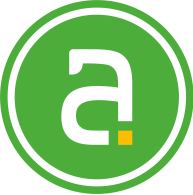 ИНН 2208058532, 658080, Алтайский край, Новоалтайск г, Центральная ул, дом 17, кабинет 115                         office@altaybuket.ru  Тел. +7 9520016595Уважаемый Партнер!     ООО  «Алтайский букет» - одна из ведущих компаний-производителей в Алтайском крае, которая формирует культуру здорового образа жизни и правильного питания. Это инновационное производственное предприятие полного цикла. Мы предлагаем Вам рассмотреть нашу продукцию для экспортных отгрузок:Условия сотрудничества: Минимальный заказ от 100000 рублей (доставка за счет покупателя), Спасибо за Ваше внимание! Будем рады ответить на любые вопросы)www.altaybuket.ru  8-(3852) 28-99-02Добрынина Маргарита - руководитель отдела продаж, dms@altaybuket.ru  т.8-960-946-37-58НаименованиеОписание продуктаОптовая цена за 1 уп., руб., с НДСФорма выпуска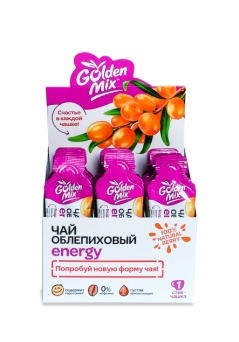 Чай облепиховый «Energy»Способствует снятию накопившейся усталости, придаёт сил и энергии. Помогает легко адаптироваться к высоким нагрузкам и неблагоприятным условиям окружающей среды.407р20кСпециализированный пищевой продукт диетического профилактического питания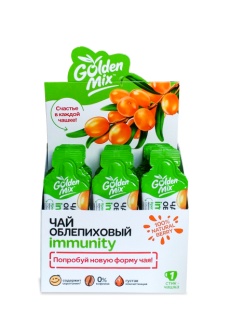 Чай облепиховый «Immunity»Формирует устойчивость к стрессам и болезням. Натуральные ингредиенты чая мобилизуют собственные защитные силы организма, стимулируют активность специальных иммунных клеток, способствуют нормальной работе всех органов и систем. Чай Immunity особенно рекомендован в период эпидемий гриппа и простуд.407р.20кСпециализированный пищевой продукт диетического профилактического питания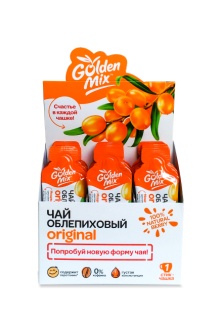 Чай облепиховый «Original»Источник натуральных витаминов и микроэлементов. Компоненты чая прекрасно усваиваются и выполняют в организме все свои функции. Чай GoldenMix Original улучшает настроение и помогает справляться со стрессами и напряжённой работой.407р.20кСпециализированный пищевой продукт диетического профилактического питания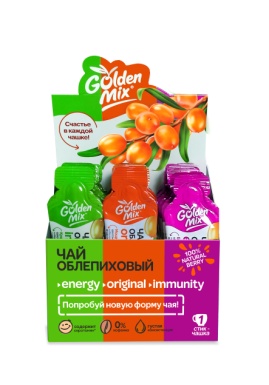 Чай облепиховый «Ассорти»В Ассорти собраны самые популярные вкусы и направленность: Original, Immunity, Energy407р20кСпециализированный пищевой продукт диетического профилактического питания